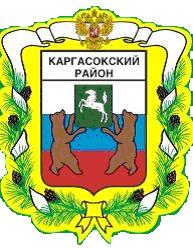 МУНИЦИПАЛЬНОЕ ОБРАЗОВАНИЕ «Каргасокский район»ТОМСКАЯ ОБЛАСТЬАДМИНИСТРАЦИЯ КАРГАСОКСКОГО РАЙОНААдминистрация Каргасокского района постановляет:1. Провести общественные обсуждения проекта постановления Администрации Каргасокского района «Об определении границ прилегающих территорий, на которых не допускается розничная продажа алкогольной продукции на территории муниципального образования «Каргасокский район» (далее – Проект).2.  Срок общественных обсуждений: с 01 июля 2018 года по 20 июля 2018 года.3. Отделу по управлению муниципальным имуществом и земельными ресурсами Администрации Каргасокского района обеспечить подготовку и проведение общественных обсуждений Проекта.4. 	Настоящее постановление вступает в силу со дня официального опубликования.ПОСТАНОВЛЕНИЕПОСТАНОВЛЕНИЕПОСТАНОВЛЕНИЕ14.06.2018№ 142 с. Каргасокс. КаргасокО назначении общественных обсуждений проекта постановления Администрации Каргасокского района «Об определении границ прилегающих территорий, на которых не допускается розничная продажа алкогольной продукции на территории муниципального образования «Каргасокский район»  В соответствии Федеральным законом от 21.07.2014 N 212-ФЗ «Об основах общественного контроля в Российской Федерации», статьей 16  Федерального закона от 22.11.1995 N 171-ФЗ «О государственном регулировании производства и оборота этилового спирта, алкогольной и спиртосодержащей продукции и об ограничении потребления (распития) алкогольной продукции»В соответствии Федеральным законом от 21.07.2014 N 212-ФЗ «Об основах общественного контроля в Российской Федерации», статьей 16  Федерального закона от 22.11.1995 N 171-ФЗ «О государственном регулировании производства и оборота этилового спирта, алкогольной и спиртосодержащей продукции и об ограничении потребления (распития) алкогольной продукции»Глава Каргасокского района                                                                                 А.П. АщеуловГлава Каргасокского района                                                                                 А.П. АщеуловГлава Каргасокского района                                                                                 А.П. АщеуловГлава Каргасокского района                                                                                 А.П. АщеуловН.Н. Полушвайко2-18-09